Le sport mots croisés n°1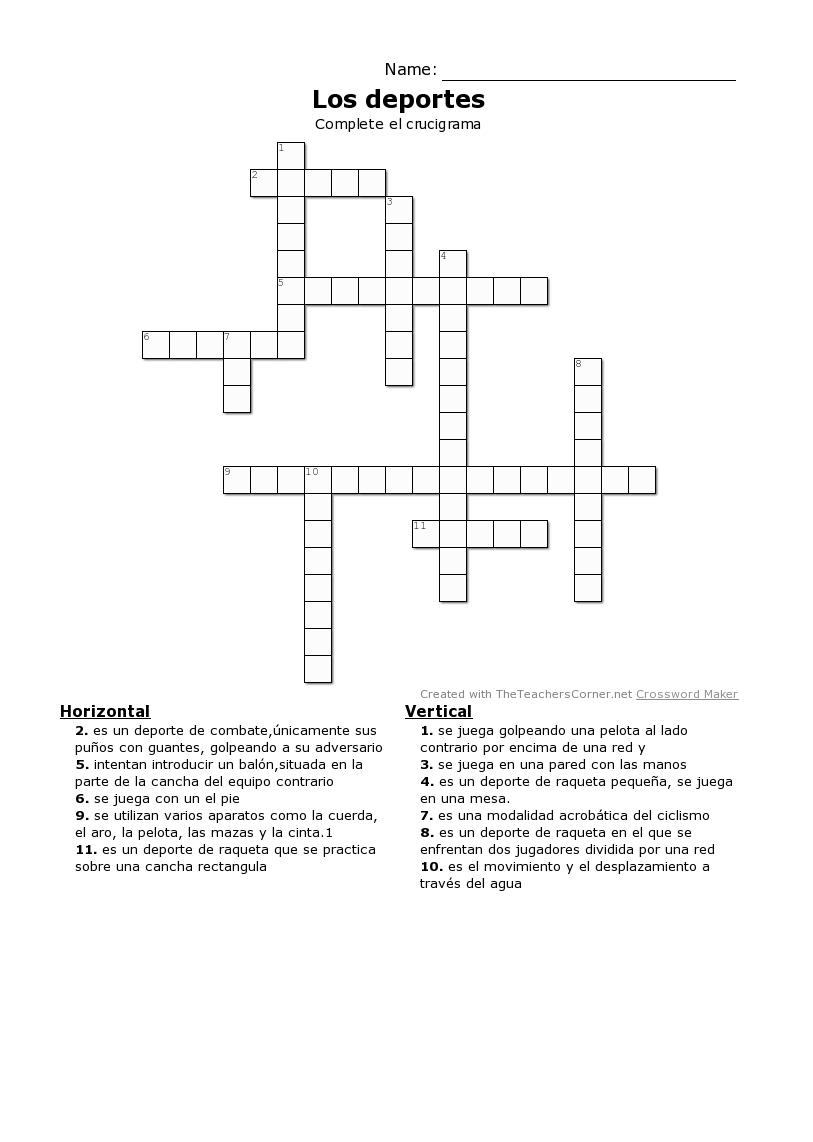  Le sport mots croisés n°2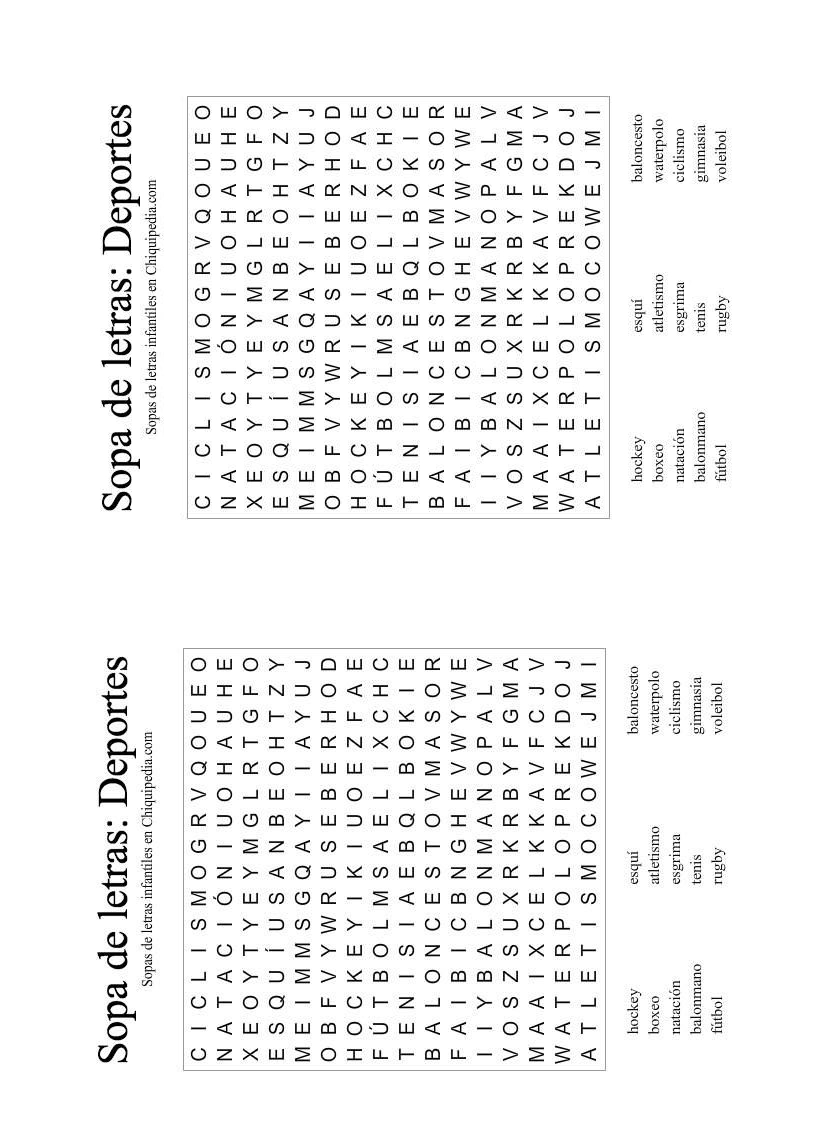 